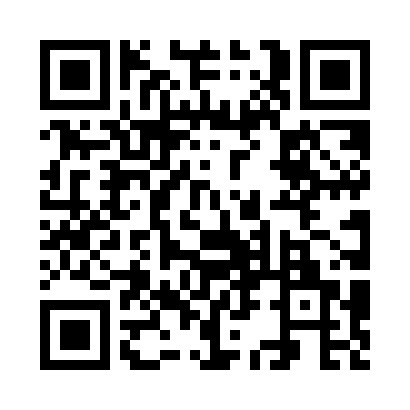 Prayer times for Artois, California, USAMon 1 Jul 2024 - Wed 31 Jul 2024High Latitude Method: Angle Based RulePrayer Calculation Method: Islamic Society of North AmericaAsar Calculation Method: ShafiPrayer times provided by https://www.salahtimes.comDateDayFajrSunriseDhuhrAsrMaghribIsha1Mon4:095:451:135:108:4010:162Tue4:105:461:135:118:4010:163Wed4:115:461:135:118:4010:154Thu4:125:471:135:118:4010:155Fri4:125:471:145:118:3910:146Sat4:135:481:145:118:3910:147Sun4:145:491:145:118:3910:138Mon4:155:491:145:118:3810:139Tue4:165:501:145:118:3810:1210Wed4:175:511:145:118:3810:1111Thu4:185:511:145:118:3710:1112Fri4:195:521:155:118:3710:1013Sat4:205:531:155:118:3610:0914Sun4:215:541:155:118:3610:0815Mon4:225:541:155:118:3510:0716Tue4:235:551:155:118:3510:0617Wed4:245:561:155:118:3410:0518Thu4:255:571:155:118:3310:0419Fri4:265:571:155:118:3310:0320Sat4:275:581:155:118:3210:0221Sun4:295:591:155:118:3110:0122Mon4:306:001:155:108:3010:0023Tue4:316:011:155:108:299:5924Wed4:326:021:155:108:299:5825Thu4:336:021:155:108:289:5726Fri4:356:031:155:108:279:5527Sat4:366:041:155:098:269:5428Sun4:376:051:155:098:259:5329Mon4:386:061:155:098:249:5130Tue4:406:071:155:098:239:5031Wed4:416:081:155:088:229:49